Grange Primary School 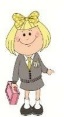 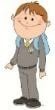 LEARNING LADDER -7 Teacher ReferencesWriting - Online LearningWhat I am LearningGame LinkGuidance(A) I can correctly use a variety of punctuation and write with accurately linked letters.LL 1, 15, 19, 21Typing GameHow to do joined up writingHow to use bracketsHow to use hyphens and dashesHow to use inverted commasHow to use apostrophesHow to use bullet pointsPlay this game to help you find the letters on a keyboard quicker.Watch this clip to learn how to join up your letters correctly. Have a piece of lined paper and pencil ready.Watch this clip and complete the activity to learn how to use brackets.Watch the video, complete the activities, and test yourself with the quiz on how to use hyphens and dashes.Watch the clip, do the activity then try your skills with the quiz.Watch the clip read the notes and do the activities to learn about apostrophes.Watch the videos and complete the activities to learn about using bullet points.(B) I can consider my use of vocabulary carefully with the use of connectives, openers, similes, metaphors, alliteration, onomatopoeia, and correct subject verb agreements.LL 3, 4, 5, 6, 7, 12, 22, 28How to check your workHow to use adverbs to link sentences and paragraphsGuide to using connectivesBBC Guide - First, Second and Third PersonUsing better descriptive languageNoun and verb agreementWhat is a simile?Metaphor and SimileWhat is a metaphor?What is onomatopoeia?Understanding AlliterationInteresting ways to open a sentenceWatch the clip to learn how to check and edit your work.Watch the clip to learn how adverbs help us to link sentences and paragraphs. Try the quick quiz at the end too.Watch this clip to understand how and when to use connectives in a sentence.Watch the clip and do the activity to learn about how to use each type of writing.Watch this clip with Marcus Sedgwick to learn how to use better descriptive language in a story.Watch this clip to understand how to match your verbs and nouns correctly.Watch this clip to better understand a simile.Watch the clip and complete the activity to learn about metaphors and similes.Watch this clip to understand metaphors and how to use them.Watch this clip to find learn all about onomatopoeia.Watch the clip to learn all about how and when to use alliteration in your writing.Watch this clip to learn about interesting ways to open a sentence.(C) I can select the correct layout for my writing using agreed formats for paragraph, letter, diary, report, newspaper, diagrams, captions, images and sentences.LL 8, 9, 10, 14, 16, 17, 23, 24How to use images in textsBitesize - How to use paragraphsHow to use adverbs to link sentences and paragraphsParts of a ParagraphHow to create a story structureHow to write a report with imagesHow to write a letterDiary Writing TipsHow to write a recountWrite a newspaper report gameNewspaper GameGuide to GenresDetailed Breakdown of GenresHow to use adverbs to link sentences and paragraphsWatch the clip to learn how to add images to a text then test your knowledge with the quiz.Watch this clip to understand the importance of paragraphs.Watch the clip to learn how adverbs help us to link sentences and paragraphs. Try the quick quiz at the end too.Watch this video to learn about the three different parts of a paragraph.Use this guide to help you understand how to build up to a climax and then solve the problem in your stories.Watch the clip to learn the key points of writing a report then test out your knowledge with the quiz.Watch this clip for find out how to write an informal letter.Watch this guide to diary writing and find out some useful tips which make it easier.Watch the clip to find out how to write an interesting recount.Follow the stages of the activity to write your own newspaper report.Play the game to find the evidence for your newspaper.Watch this guide to find out facts about each of the main different genres.A detailed guide to specific features of all of the genres.Watch the clip to learn how adverbs help us to link sentences and paragraphs. Try the quick quiz at the end too.(D) I can create new texts from notes for a variety of purposes, acknowledge sources and understand how to create an engaging setting, plot and characters.LL 2, 18, 20, 27How to create a plot for a storyHow to write a great setting for a storyHow to create charactersThings to think about when creating a characterHow to create an interesting characterWhat is a storyHow to make notesUsing a quote to back up your thoughtsHow to acknowledge your sourcesWatch this clip to help you create an interesting plot for a story.Watch the clip to find out how to write an interesting setting to your story.Watch and learn how to develop the characters in the story.Watch this clip to learn about different things to think about when creating a character.Watch this clip to find out how to create interesting characters that your reader wants to know.Watch the clip to find out what a story actually is.Watch the clip to learn how to make notes.This guide is meant for older children but explains the process of finding evidence with a quote and then writing it in speech marks.Watch the clip to understand how to show where you found your information.(E) I can engage my reader with person feelings, a story climax, persuasion, evaluation, exploration and expressing views and opinions.LL 11, 13, 25, 26How to create a story structureHow to add a turning point into your storyHow to write using persuasive languageSetting the mood or atmosphereAdd suspense and mystery to a storyWords to express thoughts and feelingsIntroduction to Point Evidence and ExplainHow to share your opinion in your writingUse this guide to help you understand how to build up to a climax and then solve the problem in your stories.Watch this clip to understand how to add a turning point into your story to make it more exciting.Watch the clip for ideas of how to persuade other people with your words.Watch this clip to understand how to set the mood or atmosphere in a story.Watch this clip with Charlie Higson to learn how to add mystery and suspense to a story.Watch this clip to get ideas when expressing personal thoughts and feelings in your writing.Watch this video to be introduced to Point, Evidence and Explain method for predicting. Does not mention final evaluate as there does not seem to be any videos on this.Watch this clip to learn how to clearly share your opinion when writing.